                              Ημερομηνία:Αριθμ. Πρωτ.:ΒΕΒΑΙΩΣΗΒεβαιώνεται ότι, για τη συμμετοχή των μαθητών της …..τάξης του Σχολείου μας στην εκδρομή που θα πραγματοποιηθεί στ.. …………… …………… στις…………………, έχουν κατατεθεί και τηρούνται στο αρχείο του σχολείου οι ενυπόγραφες δηλώσεις των γονέων-κηδεμόνων όλων των συμμετεχόντων όπως προβλέπεται από την Υ.Α. 33120/ΓΔ4/28-2-2017 (ΦΕΚ 681/06.3.2017). Ο/Η  Δ/ντής – Δ/ντρια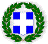 ΕΛΛΗΝΙΚΗ ΔΗΜΟΚΡΑΤΙΑΥΠΟΥΡΓΕΙΟ ΠΑΙΔΕΙΑΣ, ΕΡΕΥΝΑΣ ΚΑΙ ΘΡΗΣΚΕΥΜΑΤΩΝ―――ΠΕΡΙΦ. Δ/ΝΣΗ ΠΡΩΤ.& ΔΕΥΤ. ΕΚΠ. ΔΥΤ. ΕΛΛΑΔΑΣΔΙΕΥΘ.Δ/ΒΑΘΜΙΑΣ ΕΚΠ/ΣΗΣ Ν.ΗΛΕΙΑΣ―――